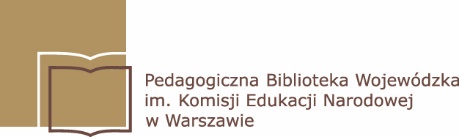 Dzieci w cyfrowym świecieZestawienie bibliograficzne za lata 2017 - 2024 wykonane na podstawiekatalogu bibliotecznego INTEGRO PBW im. KEN w WarszawieKsiążki:Aristarco Daniele, Fejk! Kłamstwa, w które wierzymy, Warszawa, BoNoBo, copyright 2020, ISBN 9788381512176.Sygnatura:ZYWYP 42125Beręsewicz Paweł, Pstryk. W: Gorzka czekolada. Nowe opowiadania o ważnych sprawach. T. 2, Warszawa, Prószyński Media, Fundacja "ABCXXI - Cała Polska czyta dzieciom", 2019, s. 114-135, ISBN 9788381232357.Sygnatura:GCWYP 186099Bezpieczna szkoła. Zagrożenia i zalecane działania profilaktyczne w zakresie bezpieczeństwa fizycznego i cyfrowego uczniów, Wydanie IV uaktualnione, Warszawa, Ministerstwo Edukacji Narodowej, 2020, ISBN 9788366047914.Sygnatura:GCWYP 206765Bigaj Magdalena, Wychowanie przy ekranie. Jak przygotować dziecko do życia w sieci?, Warszawa, Wydawnictwo WAB, 2023, ISBN 9788383185125.Sygnatury:BLWD 34497GCWYP 207263SOWYP 62160ZYWYP 44532Gravel Élise, Fake newsy. Inwazja morderczych majtek! Jak rozpoznać fake newsy, dezinformację i teorie spiskowe, Warszawa, Nasza Księgarnia, 2023, ISBN 9788310138866.Sygnatura:ZYWYP 44452Jędrzejewska-Wróbel Roksana, Żółty berecik. W: Bezpieczna bajka, Warszawa, Wydawnictwo Nasza Księgarnia, 2021, s. 129-146, ISBN 9788310119445.Sygnatury:GCWYP 102125GCWYP 119591GRWYP 35066NDWD 33761ZYWYP 31453Kosik Rafał, Amelia i Kuba. Stuoki potwór, Warszawa, Powergraph, 2021, ISBN 9788364384486.Sygnatura:GCWYP 207151Krzyżanowska Agnieszka, Kierunek: offline. Jak znaleźć cyfrową równowagę i zrozumieć e-dzieciństwo swojego dziecka?, Bielsko-Biała, Pascal, 2020, ISBN 9788381036603.Sygnatura:BLWYP 31491GCWYP 193465ZYWYP 41954Martins Isabel Minhós, Pedrosa Maria Manuel, W głowie. Wyprawa do wnętrza mózgu, Warszawa, Wydawnictwo Dwie Siostry, 2021, ISBN 9788381501156.Sygnatura:GCWYP 201527Piersa Krzysztof, Złota rybka w szambie. Jak pokonać uzależnienie od smartfona i Internetu, Warszawa, Wydawnictwo Jaguar, 2020, ISBN 9788376868653.Sygnatury:BLWYP 31046GCWYP 190906GRWYP 42417NDWD 43344ZYWYP 41624Spitzer Manfred, Epidemia smartfonów. Czy jest zagrożeniem dla zdrowia, edukacji i społeczeństwa?, Słupsk ; Warszawa, Wydawnictwo Dobra Literatura, 2021, ISBN 9788366473232.Sygnatury:BLWYP 32691GCWYP 194720GCWYP 195773GRWYP 43549Staniszewska Zofia, Dzieci w sieci Czyli dobre maniery w internecie, Katowice, Wydawnictwo Debit, 2017, ISBN 9788380572232.Sygnatury:BLWD 28727GCWYP 180442GCWYP 181015NDWD 39073SOWYP 58148ZYWD 38741Twenge Jean M., Pokolenia. Prawdziwe różnice między pokoleniami X, Y, Z, baby boomersami i cichym pokoleniem oraz co one oznaczają dla przyszłości zachodniego świata, Sopot, Wydawnictwo Smak Słowa, copyright 2024, ISBN 9788367709033.Sygnatura:GCWYP 211440Wasilkowska Katarzyna, Już, już!, Łódź, Wydawnictwo Literatura, 2021, ISBN 9788376729763.Sygnatury:BLWD 32604NDWD 41755SOWYP 60248SOWYP 60334Wierzbicki Adam, Tajemnice sieci, Gliwice, Helion, copyright 2021, ISBN 9788328378698.Sygnatury:GCWYP 201941ZYWD 45056Wojtasik Łukasz, Fejsfikser i velika gajpotusa [Twarzozmieniacz i wielka gala fejmu], [Varŝava], Muchomor : Fundacja Dajemy Dzieciom Siłę, copyright 2022, ISBN 9788365650665.Sygnatury:GCWYP 211393SOWYP 62637ZYWD 45084Wojtasik Łukasz, Misiâ. Bezpečnij internet [Misja: bezpieczny internet], [Varŝava], Muchomor : Fundacja Dajemy Dzieciom Siłę, copyright 2022, ISBN 9788365650658.Sygnatury:GCWYP 211394SOWYP 62638ZYWD 45087Wojtasik Łukasz, Sieciaki. Jest nas więcej, Warszawa, Muchomor : Fundacja Dajemy Dzieciom Siłę, copyright 2022, ISBN 9788365650696.Sygnatura:ZYWD 45049Artykuły z czasopism:Szymańska Agnieszka, Detoks cyfrowy - kiedy go stosować?, „WychowujMy!”, 2023 nr 6, s. 39-41, ISSN 2720-2003.Zając Dorota, Dezinformacja i fake newsy - dlaczego warto o nich rozmawiać z dziećmi?, „Życie Szkoły”, 2023 nr 4, s. 28-31, ISSN 0137-7310.Polecane linki do stron internetowych:Kampania "Bądź z innej bajki" - Śpiąca Królewna (FOMO)Kampania "Bądź z innej bajki"- Czerwony Kapturek (cyberprzemoc)Kampania "Bądź z innej bajki" - Złota Rybka (grooming)Kampania "Bądź z innej bajki" - Królowa Śniegu (patostreamy)GADKI z psemNowoczesne technologie a nasze dzieci. Poradnik dla rodzicówDziecko w świecie gier komputerowych. Poradnik dla rodzicówZrozumieć pokolenie Alfa – kim są współcześni uczniowieNadużywanie ekranów przez dzieci i młodzież. Jak sobie radzić z problemem - poradnik dla nauczycielek, nauczycieli i rodzicówPortal SieciakiSieciaki - scenariusze lekcji dla klas 1-5 szkoły podstawowejPlatforma edukacyjna Fundacji Dajemy Dzieciom SiłęSaferInternetProgram edukacyjny Asy internetuUczeń w cyfrowym świecie. Jak projektować działania profilaktyczne w szkole i przedszkoluHigiena cyfrowaDetoks cyfrowyMegaMisjaLekcja: EnterCykl Cyfrowy kierunkowskazBiblioteczka apteczkaScenariusz zajęć na podstawie opowiadania Pawła Beręsewicza „Pstryk”Katarzyna Wasilkowska, Już, już! - scenariusz lekcjiTajemnice sieci - strona internetowa uzupełniająca książkęMój brat robotFilm BelleRon UsterkaCyberbezpiecznie z kinemPiosenka o bezpiecznym internecie10-letnia Zosia jest na odwykuStacja Galaxy. Bezpieczne miejsce w sieciFonolandia - projekt edukacyjny dotyczący odpowiedzialnego i bezpiecznego korzystania z mediów cyfrowych i urządzeń mobilnych. Skierowany jest do najmłodszych użytkowników: 5- i 6-latków oraz uczniów klas 1–3 szkoły podstawowejOpracowały:Agnieszka Zdrojewska, Dorota Walasek-WoźniakPedagogiczna Biblioteka Wojewódzka im. KEN w WarszawieLuty 2024